  Practicum Minimum Activity Chart (US-University Supervisor, CT=Cooperating Teacher) 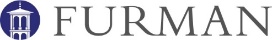   Practicum Minimum Activity Chart (US-University Supervisor, CT=Cooperating Teacher)   Practicum Minimum Activity Chart (US-University Supervisor, CT=Cooperating Teacher)   Practicum Minimum Activity Chart (US-University Supervisor, CT=Cooperating Teacher)   Practicum Minimum Activity Chart (US-University Supervisor, CT=Cooperating Teacher)   Practicum Minimum Activity Chart (US-University Supervisor, CT=Cooperating Teacher) Minimum Required ActivityTimelineWho RequirementUS Initial/ Date 1Protocol Visitbefore February 3rdUS, CT, CandidateCalendars, timelines, expectations.  All sign Summary of Practicum Responsibilities document.2Weekly Cooperating Teacher EvaluationWeeklyCTEvaluation throughout using the Weekly Cooperating Teacher Evaluation Form.  3aUS Lesson Pre- conferencePOP cycle  3a, 3b, 3c within 2 week time frameUS meets with candidate after receiving pre-conference form Pre-Conference Form for Lesson Observations completed.3bUS Lesson ObservationPOP cycle  3a, 3b, 3c within 2 week time frameUS observes candidateEvaluation using Lesson Observation Formative Evaluation & Feedback Form 3cUS Lesson Post-conference POP cycle  3a, 3b, 3c within 2 week time frameUS, candidate  conference after receiving post-conference formPost-Conference Form for Lesson Observations completed. 4US Lesson Observation(Announced or Unannounced)US observes candidateEvaluation using Lesson Observation Formative Evaluation & Feedback Form5Midterm ConferenceMarch 16th-March 20th US, CT, CandidateMidterm/Final SCTS Form completed by US taking into account CT lesson observations and weekly evaluations, assignments & reflections, and dispositions evidence to date.  Feedback from SCTS 4.0 and dispositions is shared with the candidate.  6aCT Lesson Pre- ConferencePOP cycle  6a, 6b, 6c within 2 week time frameCT meets with candidate after receiving pre-conference formPre-Conference Form for Lesson Observations completed.6bCT Lesson ObservationPOP cycle  6a, 6b, 6c within 2 week time frameCT observes candidateEvaluation using Lesson Observation Formative Evaluation & Feedback Form 6cCT Lesson Post-ConferencePOP cycle  6a, 6b, 6c within 2 week time frameCT, candidate conference after receiving post-conference formPost-Conference Form for Lesson Observations completed.7US Unannounced Lesson ObservationUS observes candidateEvaluation using Lesson Observation Formative Evaluation & Feedback Form 8US Invitation Lesson Observation US observes candidateEvaluation using Lesson Observation Formative Evaluation & Feedback Form9Principal/Other Admin ObservationBefore Final Conf.Admin observes candidatePreferred evaluation using Lesson Observation Formative Evaluation & Feedback Form or informal written feedback10Final ConferenceApril 20th-April 24thUS, candidate, CT meeting/conferenceMidterm/Final SCTS Form completed by US taking into account CT lesson observations and weekly evaluations, assignments & reflections, and dispositions evidence.  Scores and feedback from SCTS 4.0 and Dispositions Assessment is shared with the candidate.  Candidate receives recommendation results for Induction year position and confirmation of completing all program requirements for advancing to Internship.